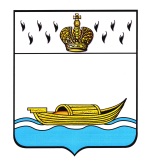 ДУМА ВЫШНЕВОЛОЦКОГО ГОРОДСКОГО ОКРУГАРЕШЕНИЕ от 21.04.2021                                   № 271Об утверждении Положения о порядке 	назначения и выплаты пенсии за выслугулет к страховой пенсии по старости(инвалидности) лицам, замещавшим должности муниципальной службымуниципального образовании Вышневолоцкий городской округ Тверской областиРуководствуясь Федеральным законом от 15.12.2001 № 166-ФЗ «О государственном пенсионном обеспечении в Российской Федерации», статьей 24 Федерального закона от 02.03.2007 № 25-ФЗ «О муниципальной службе в Российской Федерации», Федеральным законом от 28.12.2013 № 400-ФЗ «О страховых пенсиях», Федеральным законом от 23.05.2016 № 143-ФЗ «О внесении изменений в отдельные законодательные акты Российской Федерации в части увеличения пенсионного возраста отдельным категориям граждан», Положением о порядке назначения и выплаты пенсии за выслугу лет к страховой пенсии по старости (инвалидности), утвержденным Законом Тверской области от 21.06.2005 № 89-ЗО «О государственной гражданской службе Тверской области», статьей 8.2 закона Тверской области от 09.11.2007 № 121-ЗО «О регулировании отдельных вопросов муниципальной службы в Тверской области», статьей 15 закона Тверской области от 15.07.2015 № 76-ЗО «Об отдельных вопросах, связанных с осуществлением полномочий лиц, замещающих муниципальные должности в Тверской области», Законом Тверской области от 02.04.2019 № 13-ЗО  «О преобразовании муниципальных образований Тверской области путем объединения поселений, входящих в состав территории муниципального образования Тверской области «Вышневолоцкий район», с городским округом город Вышний Волочек Тверской области и внесении изменений в отдельные законы Тверской области», Решением Думы Вышневолоцкого городского округа от 13.11.2019 № 48 «Об утверждении Положения о муниципальной службе муниципального образования Вышневолоцкий городской округ Тверской области», Уставом Вышневолоцкого городского округа Тверской области Дума Вышневолоцкого городского округа решила:1. Утвердить Положение о порядке назначения и выплаты пенсии за выслугу лет к страховой пенсии по старости (инвалидности) лицам, замещавшим должности муниципальной службы муниципального образования Вышневолоцкий городской округ Тверской области (далее - Положение) (прилагается).2. Распространить действие Положения на лиц, замещавших муниципальные должности в муниципальном образовании Вышневолоцкий городской округ Тверской области, осуществлявших полномочия на постоянной основе за денежное вознаграждение, выплачиваемое за счет средств местного бюджета (кроме случаев прекращения полномочий указанных лиц по основаниям, предусмотренным абзацем седьмым части 16 статьи 35, пунктами 2.1, 3, 6 - 9 части 6, частью 6.1 статьи 36, частью 7.1, пунктами 5-8 части 10, частью 10.1 статьи 40, частями 1 и 2 статьи 73 Федерального закона от 06.10.2003 № 131-ФЗ «Об общих принципах организации местного самоуправления в Российской Федерации»).Положения подпунктов 1, 4, 5, 8, 9, 11 и 16 пункта 1.1 и подпункта 2 пункта 2.4 Положения на указанных лиц не распространяются.3.Признать утратившими силу:- приложение 3 к Положению о муниципальной службе города Вышний Волочек, утвержденному решением Вышневолоцкой городской Думы от 25.12.2013 № 81 «О Положении о муниципальной службе города Вышний Волочек»;- решение Вышневолоцкой городской Думы от 29.04.2004 № 343 «О доплате к трудовой пенсии лицам, замещавшим должности в органах местного самоуправления города Вышнего Волочка до вступления в силу Закона Тверской области «О муниципальной службе в Тверской области»;- решение Собрания депутатов Вышневолоцкого района от 09.09.2010  № 165 «Об утверждении Положения о порядке назначения и выплаты пенсии за выслугу лет к трудовой пенсии по старости (инвалидности) муниципальным служащим МО «Вышневолоцкий район» Тверской области и лицам, замещавшим муниципальные должности в МО «Вышневолоцкий район» Тверской области»;- решение Собрания депутатов Вышневолоцкого района Тверской области от 28.11.2012 № 304 «О Протесте Вышневолоцкой межрайонной прокуратуры от 05.09.2012г. № 8/479в-12 на решение Собрания депутатов Вышневолоцкого района от 9 сентября 2010 года № 165»;- решение Собрания депутатов Вышневолоцкого района Тверской области от 01.03.2017 № 230 «О внесении изменений и дополнений в решение Собрания депутатов Вышневолоцкого района от 9 сентября 2010 года № 165»;- решение Собрания депутатов Вышневолоцкого района Тверской области от 30.03.2017 № 237 «О внесении изменений в Положение о порядке назначения и выплаты пенсии за выслугу лет к страховой пенсии по старости (инвалидности) муниципальным служащим МО «Вышневолоцкий район» Тверской области и лицам, замещавшим муниципальные должности в МО «Вышневолоцкий район» Тверской области»;- решение Совета депутатов городского поселения поселка Красномайский от 30.09.2010 № 20 «Об утверждении Положения о порядке назначения и выплаты пенсии за выслугу лет к трудовой пенсии по старости (инвалидности) муниципальным служащим городского поселения поселка Красномайский и лицам, замещавшим муниципальные должности в городском поселении поселка Красномайский».- решение совета депутатов Борисовского сельского поселения Вышневолоцкого района Тверской области от 28.12.2010 № 22 «Об утверждении Положения о порядке назначения и выплаты пенсии за выслугу лет к трудовой пенсии по старости (инвалидности) муниципальным служащим МО «Борисовское сельское поселение» Вышневолоцкого района Тверской области, и лицам, замещавшим муниципальные должности в МО «Борисовское сельское поселение» Вышневолоцкого района Тверской области»;- решение совета депутатов Борисовского сельского поселения Вышневолоцкого района Тверской области от 15.03.2017 № 4 «О внесении изменений и дополнений в решение совета депутатов Борисовского сельского поселения Вышневолоцкого района от 28.12.2010 г. № 22»;- решение совета депутатов Борисовского сельского поселения Вышневолоцкого района Тверской области от 06.04.2017 № 8 «О внесении изменений в Положение о порядке назначения и выплаты пенсии за выслугу лет к страховой пенсии по старости (инвалидности) муниципальным служащим МО «Борисовское сельское поселение» Вышневолоцкого района Тверской области и лицам, замещавшим муниципальные должности в МО «Борисовское сельское поселение» Вышневолоцкого района Тверской области»;- решение совета депутатов Горняцкого сельского поселения Вышневолоцкого района Тверской области от 09.09.2010 № 80 «Об утверждении Положения о порядке назначения и выплаты пенсии за выслугу лет к трудовой пенсии по старости (инвалидности) муниципальным служащим МО «Горняцкое сельское поселение» Вышневолоцкого района Тверской области, и лицам, замещавшим муниципальные должности в МО «Горняцкое сельское поселение» Вышневолоцкого района Тверской области»;- решение совета депутатов Горняцкого сельского поселения Вышневолоцкого района Тверской области от 11.04.2017 № 152 «О внесении изменений и дополнений в решение Совета депутатов Горняцкого сельского поселения Вышневолоцкого района от 09 сентября 2010 года № 80»;- решение Совета депутатов Дятловского сельского поселения Вышневолоцкого района Тверской области от 22.09.2010 № 13 «Об утверждении Положения о порядке назначения и выплаты пенсии за выслугу лет к трудовой пенсии по старости (инвалидности) муниципальным служащим МО «Дятловское сельское поселение» Тверской области и лицам, замещавшим муниципальные должности в МО «Дятловское сельское поселение» Тверской области;- решение Совета депутатов Есеновичского сельского поселения Вышневолоцкого района Тверской области от 09.09.2010 № 29 «Об утверждении Положения о порядке нзначения и выплаты пенсии за выслугу лет к трудовой пенсии по старости (инвалидности) муниципальным служащим МО «Есеновичское сельское поселение» Вышневолоцкого района Тверской области и лицам, замещавшим муниципальные должности в МО «Есеновичское сельское поселение»;- решение совета депутатов Есеновичского сельского поселения Вышневолоцкого района Тверской области от 14.04.2017 № 111 «О внесении изменений и дополнений в решение Совета депутатов Есеновичского сельского поселения» Вышневолоцкого района от 09.09.2010 № 29»;- решение Совета депутатов Зеленогорского сельского поселения Вышневолоцкого района Тверской области от 29.09.2010 № 75 «Об утверждении Положения о порядке назначения и выплаты пенсии за выслугу лет к трудовой пенсии по старости (инвалидности) муниципальным служащим МО «Зеленогорское сельское поселение» Вышневолоцкого района Тверской области и лицам, замещавшим муниципальные должности в МО «Зеленогорское сельское поселение» Вышневолоцкого района Тверской области»;- решение Совета депутатов Зеленогорского сельского поселения Вышневолоцкого района Тверской области от 07.04.2017 № 134 «О внесении изменений и дополнений в решение Совета депутатов Зеленогорского сельского поселения от 29 сентября 2010 года № 75»;- решение Совета депутатов Княщинского сельского поселения от 24.09.2010 № 10 «Об утверждении Положения о порядке назначения и выплаты пенсии за выслугу лет к трудовой пенсии по старости (инвалидности) муниципальным служащим МО «Княщинское сельское поселение» Вышневолоцкого района Тверской области и лицам, замещавшим муниципальные должности в МО «Княщинское сельское поселение» Вышневолоцкого района Тверской области»;- решение Совета депутатов Княщинского сельского поселения от 28.04.2017 № 5 «О внесении изменений и дополнений в решение Совета депутатов Княщинского сельского поселения Вышневолоцкого района Тверской области от 24.09.2010 № 10»- решение Совета депутатов Коломенского сельского поселения Вышневолоцкого района Тверской области от 23.09.2020 № 14 «Об утверждении Положения о порядке назначения и выплаты пенсии за выслугу лет к трудовой пенсии по старости (инвалидности) муниципальным служащим МО «Коломенское сельское поселение Вышневолоцкого района Тверской области» и лицам, замещавшим муниципальные должности в МО «Коломенское сельское поселение Вышневолоцкого района Тверской области»;- решение Совета депутатов Лужниковского сельского поселения Вышневолоцкого района Тверской области от 23.09.2010 №16 «Об утверждении Положения о порядке назначения и выплаты пенсии за выслугу лет к трудовой пенсии по старости (инвалидности) муниципальным служащим МО «Лужниковское сельское поселение» Вышневолоцкого района Тверской области и лицам, замещавшим муниципальные должности в МО «Лужниковское сельское поселение Вышневолоцкого района Тверской области»;- решение Совета депутатов Лужниковского сельского поселения Вышневолоцкого района Тверской области «О протесте Вышневолоцкой межрайонной прокуратуры от 05.09.2012 г. № 8/479в-12 на решение Совета депутатов Лужниковского сельского поселения Вышневолоцкого района от 23.09.2010 г. № 16»;- решение Совета депутатов Лужниковского сельского поселения от10.04.2017 № 06 «О внесении изменений и дополнений в решение Совета депутатов Лужниковского сельского поселения Вышневолоцкого района от 23.09.2010 № 16 «Об утверждении Положения о порядке назначения и выплаты пенсии за выслугу лет к трудовой пенсии по старости (инвалидности) муниципальным служащим МО «Лужниковское сельское поселение» Вышневолоцкого района Тверской области и лицам, замещавшим муниципальные должности в МО «Лужниковское сельское поселение» Вышневолоцкого района Тверской области»;- решение Совета депутатов Овсищенского сельского поселения Вышневолоцкого района Тверской области от 27.09.2010 № 13 «Об утверждении Положения о порядке назначения и выплаты пенсии за выслугу лет к трудовой пенсии по старости (инвалидности) муниципальным служащим МО «Овсищенское сельское поселение» и лицам, замещавшим муниципальные должности в МО «Овсищенское сельское поселение»;- решение Совета депутатов Садового сельского поселения Вышневолоцкого района Тверской области от 09.09.2010 № 13 «Об утверждении Положения о порядке назначения и выплате пенсии за выслугу лет к трудовой пенсии по старости (инвалидности) муниципальным служащим МО «Садовое сельское поселение» Тверской области и лицам, замещавшим муниципальные должности в МО «Садовое сельское поселение» Тверской области»;- решение Совета депутатов Солнечного сельского поселения Вышневолоцкого района Тверской области от 23.09.2010 № 21 «Об утверждении Положения о порядке назначения и выплате пенсии за выслугу лет к трудовой пенсии по старости (инвалидности) муниципальным служащим МО «Солнечное сельское поселение» Вышневолоцкий район Тверской области и лицам, замещавшим муниципальные должности в МО «Солнечное сельское поселение»;- решение Совета депутатов Сорокинского сельского поселения от 09.09.2010 № 14 «Об утверждении Положения о порядке назначения и выплаты пенсии за выслугу лет к трудовой пенсии по старости (инвалидности) муниципальным служащим МО Сорокинское сельское поселение Вышневолоцкого района Тверской области и лицам, замещавшим муниципальные должности в МО Сорокинское сельское поселение Вышневолоцкого района Тверской области»;- решение Совета депутатов Сорокинского сельского поселения от 13.04.2017 № 72 «О внесении изменений и дополнений в решение Совета депутатов Сорокинского сельского поселения Вышневолоцкого района от 09 сентября 2010 года № 14»;- решение Совета депутатов Терелесовского сельского поселения Вышневолоцкого района Тверской области от 01.10.2010 № 43 «Об утверждении Положения о порядке назначения и выплаты пенсии за выслугу лет к трудовой пенсии по старости (инвалидности) муниципальным служащим МО «Терелесовское сельское поселение» Вышневолоцкого района Тверской области и лицам, замещавшим муниципальные должности в МО «Терелесовское сельское поселение»;- решение Совета депутатов Терелесовского сельского поселения Вышневолоцкого района Тверской области от 24.05.2017 № 114 «О внесении изменений и дополнений в решение совета депутатов Терелесовского сельского поселения Вышневолоцкого района от 1 октября 2010 года № 43»;- решение Совета депутатов Холохоленского сельского поселения Вышневолоцкого района Тверской области от 09.09.2010 № 51 «Об утверждении Положения о порядке назначения и выплаты пенсии за выслугу лет к трудовой пенсии по старости (инвалидности) муниципальным служащим МО «Холохоленское сельское поселение» Вышневолоцкого района и лицам, замещавшим муниципальные должности в МО «Холохоленское сельское поселение» Вышневолоцкого района Тверской области»;- решение Совета депутатов Холохоленского сельского поселения Вышневолоцкого района Тверской области от 22.10.2012 № 98 «О протесте Вышневолоцкой межрайонной прокуратуры от 05.09.2012 г. № 8/479в-12 на решение Собрания депутатов Холохоленского сельского поселения от 09.09.2010 г. № 51».4. Настоящее решение вступает в силу со дня официального опубликования в газете «Вышневолоцкая правда» и распространяется на правоотношения, возникшие  с 01.01.2021.5. Настоящее решение подлежит размещению на официальном сайте муниципального образования Вышневолоцкий городской округ Тверской области в информационно-телекоммуникационной сети «Интернет».Глава Вышневолоцкого городского округа                                          Н.П. РощинаПредседатель Думы Вышневолоцкого городского округа                                            Н.Н. АдровПоложение
о порядке назначения и выплаты пенсии за выслугу лет к страховой пенсии по старости (инвалидности) лицам, замещавшим должности муниципальной службы  муниципального образования Вышневолоцкий городской округ Тверской областиНастоящим Положением устанавливается порядок назначения и выплаты пенсии за выслугу лет к страховой пенсии по старости (инвалидности) (далее - пенсия за выслугу лет) лицам, замещавшим должности муниципальной службы муниципального образовании Вышневолоцкий городской округ Тверско области, а также порядок ее приостановления, возобновления, прекращения, индексации и перерасчета ее размера.Настоящее Положение распространяется на граждан, замещавших муниципальные должности муниципальной службы города Вышний Волочек, муниципальные должности муниципальной службы Вышневолоцкого района, муниципальные должности муниципальной службы в муниципальных образованиях, входивших в состав территории муниципального образования Тверской области «Вышневолоцкий район»  до 01.01.2008, на граждан, замещавших должности муниципальной службы города Вышний Волочек, должности муниципальной службы Вышневолоцкого района, должности муниципальной службы в муниципальных образованиях, входивших в состав территории муниципального образования «Вышневолоцкий район» Тверской области  с 01.01.2008 до 01.01.2020 , на граждан, замещавших на постоянной основе муниципальные должности в городе Вышний Волочек, муниципальные должности в Вышневолоцком районе, муниципальные должности в муниципальных образованиях, входивших в состав территории муниципального образования «Вышневолоцкий район» Тверской области до 20.12.2019.1. Условия назначения пенсии за выслугу лет1.1. Муниципальные служащие при наличии стажа муниципальной службы, продолжительность которого для назначения пенсии за выслугу лет в соответствующем году определяется согласно приложению 2 к Федеральному закону от 15.12.2001 N 166-ФЗ «О государственном пенсионном обеспечении в Российской Федерации» (далее - Федеральный закон «О государственном пенсионном обеспечении в Российской Федерации»), и при замещении должности муниципальной службы не менее 12 полных месяцев, имеют право на пенсию за выслугу лет при увольнении с муниципальной службы по следующим основаниям (с учетом положений, предусмотренных пунктами 1.2 и 1.3 настоящего Положения):1) соглашение сторон трудового договора;2) истечение срока действия срочного трудового договора;3) расторжение трудового договора по инициативе муниципального служащего;4) отказ муниципального служащего от предложенной для замещения иной должности муниципальной службы в связи с изменением существенных условий трудового договора;5) отказ муниципального служащего от перевода на иную должность муниципальной службы по состоянию здоровья в соответствии с медицинским заключением либо отсутствие такой должности в том же органе местного самоуправления;6) отказ муниципального служащего от перевода в другую местность вместе с органом местного самоуправления;7) расторжение трудового договора по инициативе представителя нанимателя (работодателя) в случае несоответствия муниципального служащего замещаемой должности муниципальной службы по состоянию здоровья в соответствии с медицинским заключением;8) расторжение трудового договора по инициативе представителя нанимателя (работодателя) в случае несоответствия муниципального служащего замещаемой должности муниципальной службы вследствие недостаточной квалификации, подтвержденной результатами аттестации;9) сокращение должности муниципальной службы в органе местного самоуправления;10) упразднение органа местного самоуправления;11) восстановление на службе муниципального служащего, ранее замещавшего эту должность муниципальной службы, по решению суда;12) избрание или назначение муниципального служащего на государственную должность Российской Федерации, государственную должность субъекта Российской Федерации или муниципальную должность либо избрание муниципального служащего на оплачиваемую выборную должность в органе профессионального союза, в том числе в выборном органе первичной профсоюзной организации, созданной в органе местного самоуправления;13) наступление чрезвычайных обстоятельств, препятствующих продолжению отношений, связанных с муниципальной службой (военных действий, катастрофы, стихийного бедствия, крупной аварии, эпидемии и других чрезвычайных обстоятельств), если данное обстоятельство признано чрезвычайным решением Президента Российской Федерации или органа государственной власти Тверской области;14) признание муниципального служащего полностью неспособным к трудовой деятельности в соответствии с медицинским заключением, выданным в порядке, установленном федеральными законами и иными нормативными правовыми актами Российской Федерации;15) признание муниципального служащего недееспособным или ограниченно дееспособным решением суда, вступившим в законную силу;16) достижение муниципальным служащим предельного возраста, установленного для замещения должности муниципальной службы Федеральным законом от 02.03.2007 № 25-ФЗ «О муниципальной службе в Российской Федерации», за исключением случаев, когда в соответствии с частью 2 статьи 19 указанного Федерального закона срок муниципальной службы муниципальному служащему продлен сверх установленного предельного возраста пребывания на муниципальной службе.1.2. Муниципальные служащие при увольнении с муниципальной службы по основаниям, предусмотренным подпунктами 1 и 2 (за исключением случаев истечения срока действия трудового договора, в связи с истечением установленного срока полномочий муниципального служащего, замещавшего высшие должности муниципальной службы, для которых законодательством установлен срок исполнения полномочий), подпунктами 3 и 4, 8 и  16 пункта 1.1 настоящего Положения, имеют право на пенсию за выслугу лет, если на момент освобождения от должности они имели право на страховую пенсию по старости (инвалидности) в соответствии с частью 1 статьи 8 и статьями 9, 30-33 Федерального закона от 28.12.2013  № 400-ФЗ «О страховых пенсиях» (далее - Федеральный закон «О страховых пенсиях») и непосредственно перед увольнением замещали должность муниципальной службы не менее 12 полных месяцев.1.3. Муниципальные служащие при увольнении с муниципальной службы по основаниям, предусмотренным подпунктом 2 (в случае истечения срока действия трудового договора, в связи с истечением установленного срока полномочий муниципального служащего, замещавшего высшие должности муниципальной службы, для которых законодательством установлен срок исполнения полномочий), подпунктами 5-7, подпунктами 9-15 пункта 1.1 настоящего Положения, имеют право на пенсию за выслугу лет, если непосредственно перед увольнением они замещали должности муниципальной службы не менее одного полного месяца, при этом суммарная продолжительность замещения таких должностей составляет не менее 12 полных месяцев.1.4. Муниципальные служащие при наличии стажа муниципальной службы не менее 25 лет и увольнении с муниципальной службы в случае расторжения трудового договора по инициативе муниципального служащего до приобретения права на страховую пенсию по старости (инвалидности) имеют право на пенсию за выслугу лет, если непосредственно перед увольнением они замещали должности муниципальной службы муниципального образования Вышневолоцкий городской округ Тверской области не менее 7 лет.1.5. Пенсия за выслугу лет устанавливается к страховой пенсии по старости (инвалидности), назначенной в соответствии с Федеральным законом «О страховых пенсиях» либо досрочно назначенной в соответствии с Законом Российской Федерации от 19.04.1991 № 1032-1 «О занятости населения в Российской Федерации», при наличии стажа муниципальной службы, минимальная продолжительность которого при назначении пенсии за выслугу лет в соответствующем году определяется согласно приложению 2 к Федеральному закону «О государственном пенсионном обеспечении в Российской Федерации».1.6. Стаж муниципальной службы для назначения пенсии за выслугу лет определяется в соответствии со статьей 25 Федерального закона от 02.03.2007  № 25-ФЗ «О муниципальной службе в Российской Федерации» и статьей 7 закона Тверской области от 09.11.2007 № 121-ЗО «О регулировании отдельных вопросов муниципальной службы в Тверской области» (далее - закон Тверской области «О регулировании отдельных вопросов муниципальной службы в Тверской области»).Проверку правильности исчисления стажа муниципальной службы Вышневолоцкого городского округа Тверской области, дающего право на назначение пенсии за выслугу лет, производит Администрация Вышневолоцкого городского округа (далее - уполномоченный орган).1.7. Лицу, замещавшему муниципальную должность или должность муниципальной службы, имеющему право на назначение пенсии за выслугу лет в соответствии с настоящим Положением, законодательством Российской Федерации или субъектов Российской Федерации, назначается одна из них по их выбору.2. Размер пенсии за выслугу лет2.1. Муниципальным служащим назначается пенсия за выслугу лет при наличии стажа муниципальной службы не менее стажа, продолжительность которого для назначения пенсии за выслугу лет в соответствующем году определяется согласно приложению 2 к Федеральному закону «О государственном пенсионном обеспечении в Российской Федерации», в размере 45 процентов среднемесячного заработка муниципального служащего за вычетом страховой пенсии по старости (инвалидности), фиксированной выплаты к страховой пенсии и повышений фиксированной выплаты к страховой пенсии, установленных в соответствии с Федеральным законом «О страховых пенсиях». За каждый полный год стажа муниципальной службы сверх указанного стажа пенсия за выслугу лет увеличивается на 3 процента среднемесячного заработка. При этом общая сумма пенсии за выслугу лет и страховой пенсии по старости (инвалидности), фиксированной выплаты к страховой пенсии и повышений фиксированной выплаты к страховой пенсии не может превышать 75 процентов среднемесячного заработка муниципального служащего, определенного в соответствии с настоящим Положением.2.2. При определении размера пенсии за выслугу лет не учитываются суммы повышений фиксированной выплаты к страховой пенсии, приходящиеся на нетрудоспособных членов семьи, в связи с достижением возраста 80 лет или наличием инвалидности 1 группы, суммы, полагающиеся в связи с валоризацией пенсионных прав в соответствии с Федеральным законом от 17.12.2001 № 173-ФЗ «О трудовых пенсиях в Российской Федерации» (далее - Федеральный закон «О трудовых пенсиях в Российской Федерации»), размер доли страховой пенсии, установленной и исчисленной в соответствии с Федеральным законом «О страховых пенсиях», а также суммы повышений размеров страховой пенсии по старости и фиксированной выплаты при назначении страховой пенсии по старости впервые (в том числе досрочно) позднее возникновения права на нее, восстановлении выплаты указанной пенсии или назначении указанной пенсии вновь после отказа от получения установленной (в том числе досрочно) страховой пенсии по старости.2.3. Размер пенсии за выслугу лет муниципального служащего исчисляется из его среднемесячного заработка, рассчитанного в соответствии с пунктами 2.4 - 2.6 настоящего Положения.2.4. Для определения среднемесячного заработка учитывается денежное содержание муниципального служащего, состоящее из следующих выплат:1) месячного должностного оклада муниципального служащего в соответствии с замещаемой им должностью муниципальной службы (далее - должностной оклад);2) ежемесячной надбавки к должностному окладу за классный чин;3) ежемесячной надбавки к должностному окладу за выслугу лет на муниципальной службе;4) ежемесячной надбавки к должностному окладу за особые условия муниципальной службы;5) ежемесячной надбавки к должностному окладу за работу со сведениями, составляющими государственную тайну;6) ежемесячного денежного поощрения;7) премии за выполнение особо важных и сложных заданий;8) единовременной выплаты при предоставлении ежегодного оплачиваемого отпуска и материальной помощи, выплачиваемых за счет средств фонда оплаты труда муниципальных служащих.2.5. Кроме выплат, указанных в пункте 2.4 настоящего Положения, для определения среднемесячного заработка учитываются также другие выплаты, предусмотренные законодательством и нормативными правовыми актами муниципального образования Вышневолоцкий городской округ.2.6. Расчет среднемесячного заработка производится по выбору муниципального служащего исходя из денежного содержания и других выплат, указанных в пунктах 2.4 и 2.5 настоящего Положения, за последние 12 полных месяцев муниципальной службы, предшествующих дню ее прекращения либо дню достижения им возраста, дающего право на страховую пенсию по старости в соответствии с частью 1 статьи 8 и статьями 30-33 Федерального закона «О страховых пенсиях» (дававшего право на трудовую пенсию в соответствии с Федеральным законом «О трудовых пенсиях в Российской Федерации») (далее - расчетный период).2.7. При исчислении среднемесячного заработка из расчетного периода исключается время нахождения муниципального служащего в отпусках без сохранения денежного содержания, по беременности и родам, по уходу за ребенком до достижения им установленного законом возраста, а также период временной нетрудоспособности. Начисленные за это время суммы соответствующих пособий не учитываются.2.8. Размер среднемесячного заработка при отсутствии в расчетном периоде исключаемых из него в соответствии с пунктом 2.7 настоящего Положения времени нахождения муниципального служащего в соответствующих отпусках и периода временной нетрудоспособности определяется путем деления общей суммы денежного содержания и других выплат, указанных в пунктах 2.4 и 2.5 настоящего Положения, начисленной в расчетном периоде, на 12.В случае, если из расчетного периода исключаются в соответствии с пунктом 2.7 настоящего Положения время нахождения муниципального служащего в соответствующих отпусках и период временной нетрудоспособности, размер среднемесячного заработка определяется путем деления общей суммы, указанной в абзаце первом настоящего пункта, на количество фактически отработанных дней в расчетном периоде и умножения на 21 (среднемесячное число рабочих дней в году). При этом выплаты, указанные в подпунктах 7 и 8 пункта 2.4, пункте 2.5 настоящего Положения, учитываются при определении среднемесячного заработка в размере одной двенадцатой фактически начисленных в этом периоде выплат.2.9. В случае, если расчетный период состоит из времени нахождения муниципального служащего в соответствующих отпусках и периода временной нетрудоспособности, указанных в пункте 2.7 настоящего Положения, а также если в расчетном периоде отсутствуют фактически отработанные дни, по выбору муниципального служащего исчисление среднемесячного заработка производится:1) с учетом положений пункта 2.8 настоящего Положения исходя из суммы денежного содержания и других выплат, указанных в пунктах 2.4 и 2.5 настоящего Положения, начисленной за предшествующий период, равный расчетному;2) с применением положения абзаца первого пункта 2.8 настоящего Положения исходя из фактически установленного ему денежного содержания в расчетном периоде.2.10. При замещении муниципальным служащим в расчетном периоде должностей муниципальной службы в различных органах местного самоуправления муниципального образования Вышневолоцкий городской округ Тверской области, исчисление среднемесячного заработка производится с учетом положений пунктов 2.6 - 2.8 настоящего Положения исходя из начисленного в расчетном периоде суммированного денежного содержания и других выплат, указанных в пунктах 2.4 и 2.5 настоящего Положения, в соответствии с замещаемыми должностями муниципальной службы.2.11. При централизованном повышении (индексации) в расчетном периоде должностного оклада и надбавки за классный чин,  учитываемые при исчислении среднемесячного заработка выплаты, за исключением установленных в фиксированном размере, рассчитываются с учетом соответствующего повышения (индексации), в том числе за часть расчетного периода, предшествующего дате повышения (индексации).2.12. Размер среднемесячного денежного заработка, исходя из которого муниципальному служащему исчисляется пенсия за выслугу лет не может превышать 2,8 должностного оклада по замещаемой должности муниципальной службы, определенного с учетом соотношения соответствующей должности муниципальной службы муниципального образованиия Вышневолоцкий городской округ Тверской области и должности государственной гражданской службы Тверской области, установленным законом Тверской области «О регулировании отдельных вопросов муниципальной службы в Тверской области».2.13. При замещении в расчетном периоде муниципальным служащим должностей, по которым установлены различные должностные оклады, размер среднемесячного заработка не может превышать 2,8 должностного оклада, определяемого путем суммирования размеров установленных муниципальному служащему в каждом месяце расчетного периода должностных окладов и деления полученной суммы на 12.2.14. Назначение пенсии за выслугу лет и определение ее размера муниципальным служащим, должности которых упразднены или переименованы, производится по должности, определенной исходя из соотношения должностей, установленного приложением  1 к настоящему Положению.2.15. При работе муниципального служащего в расчетном периоде на условиях неполного служебного времени среднемесячный заработок не может превышать 2,8 фактически получаемого в расчетном периоде должностного оклада, в том числе исчисленного в порядке, предусмотренном пунктом 2.13 настоящего Положения.2.16. Для назначения пенсии за выслугу лет соответствующим органом местного самоуправления, его структурным подразделением, наделенным правом юридического лица, выдается справка о размере среднемесячного денежного содержания муниципального служащего по форме согласно приложению 2 к настоящему Положению.3. Порядок назначения и выплаты пенсии за выслугу лет, приостановления, возобновления и прекращения ее выплаты3.1. Пенсия за выслугу лет назначается по заявлению гражданина, оформленному по форме согласно приложению 3 к настоящему Положению, в том числе в форме электронного документа, порядок оформления которого аналогичен порядку, определяемому Правительством Российской Федерации в соответствии с Федеральным законом «О государственном пенсионном обеспечении в Российской Федерации».Пенсия за выслугу лет назначается решением руководителя соответствующего органа местного самоуправления Вышневолоцкого городского округа, принятым в установленном порядке по форме согласно приложению 4 к настоящему Положению.Решение о назначении пенсии за выслугу лет принимается:1) Председателем Думы Вышневолоцкого городского округа - в отношении гражданина, замещавшего муниципальную должность - Главы Вышневолоцкого городского округа, должность муниципальной службы - Председателя Контрольно-счетной палаты Вышневолоцкого городского округа;2) Председателя  Думы Вышневолоцкого городского округа - в отношении гражданина, замещавшего должность муниципальной службы для обеспечения исполнения полномочий Думы Вышневолоцкого городского округа,;2) Главой Вышневолоцкого городского округа - в отношении гражданина, замещавшего должность муниципальной службы в Администрации Вышневолоцкого городского округа, в самостоятельном структурном подразделении Администрации Вышневолоцкого городского округа;3) Председателя Контрольно-счетной палаты Вышневолоцкого городского округа - в отношении гражданина, замещавшего должность муниципальной службы в Контрольно-счетной палате Вышневолоцкого городского округа;4) Главой Вышневолоцкого городского округа - в отношении гражданина, замещавшего муниципальную должность в городе Вышний Волочек, Вышневолоцком районе, муниципальную должность в муниципальном образовании, входившим в состав территории муниципального образования Тверской области «Вышневолоцкий район», а также гражданина, замещавшего должность муниципальной службы в упраздненном органе местного самоуправления.3.2. Муниципальный служащий может обращаться за назначением пенсии за выслугу лет в любое время после возникновения права на нее и назначения страховой пенсии по старости (инвалидности) без ограничения каким-либо сроком путем подачи соответствующего заявления на имя руководителя органа местного самоуправления муниципального образования Вышневолоцкий городской округ Тверской области, в котором проходил муниципальную службу перед увольнением.К заявлению гражданина, претендующего на пенсию за выслугу лет, должна быть приложена справка из территориального органа Пенсионного фонда Российской Федерации о назначении страховой пенсии по старости (инвалидности).3.3. Решение о назначении пенсии за выслугу лет направляется в  уполномоченный орган. Уполномоченный орган в 10-дневный срок со дня получения указанного выше решения и иных документов, перечень которых установлен в соответствии с приложением 5 к настоящему Положению, осуществляет их проверку, определяет размер пенсии за выслугу лет, принимает решение об определении размера пенсии за выслугу лет  по форме согласно приложению  6 к  настоящему Положению и  в 10-дневный срок в письменной форме согласно приложению 7 к настоящему Положению уведомляет заявителя. 3.4. Для выполнения функций, связанных с определением размера пенсии за выслугу лет и ее выплатой, уполномоченный орган имеет право в пределах своей компетенции запрашивать соответствующие документы и необходимые сведения от муниципальных, государственных органов и других организаций.3.5. Пенсия за выслугу лет, предусмотренная настоящим Положением, назначается с 1-го числа месяца, в котором гражданин обратился за ней, но не ранее чем со дня возникновения права на нее.Гражданам, имеющим в соответствии с настоящим Положением право на пенсию за выслугу лет, назначенную в связи с выходом на страховую пенсию по инвалидности 1, 2 и 3 группы, пенсия за выслугу лет назначается на период инвалидности.При изменении группы инвалидности выплата пенсии за выслугу лет, назначенной в связи с выходом на страховую пенсию по инвалидности, сохраняется, а в случае восстановления трудоспособности прекращается.Гражданам из числа муниципальных служащих, у которых выплата пенсии за выслугу лет была прекращена в связи с прекращением выплаты страховой пенсии по инвалидности, при установлении страховой пенсии по старости органами, осуществляющими пенсионное обеспечение, производится возобновление пенсии за выслугу лет со дня установления страховой пенсии по старости.При возобновлении выплаты пенсии за выслугу лет право на нее не пересматривается. При этом размер пенсии за выслугу лет определяется в порядке, предусмотренном пунктами 2.1, 2.2 и 2.12 настоящего Положения с учетом размера установленной страховой пенсии по старости.3.6. Доставка пенсии за выслугу лет производится путем перечисления средств на лицевой счет заявителя.3.7. Суммы пенсии за выслугу лет, излишне выплаченные гражданину вследствие его злоупотребления правом, возмещаются этим гражданином в бюджет муниципального образования Вышневолоцкий городской округ Тверской области, а в случае его несогласия взыскиваются уполномоченным органом в судебном порядке.3.8. Начисленные суммы пенсии за выслугу лет, причитавшиеся гражданину в текущем месяце и оставшиеся неполученными в связи с его смертью в указанном месяце, выплачиваются членам его семьи в порядке, предусмотренном Федеральным законом «О страховых пенсиях».3.9. Выплата пенсии за выслугу лет приостанавливается в период прохождения гражданином государственной службы Российской Федерации, государственной службы субъектов Российской Федерации, при замещении государственной должности Российской Федерации, государственной должности субъектов Российской Федерации, муниципальной должности, замещаемой на постоянной основе, должности муниципальной службы, а также в период работы в межгосударственных (межправительственных) органах, созданных с участием Российской Федерации (далее - служба).Муниципальный служащий, получающий пенсию за выслугу лет, вновь поступивший на службу, обязан в 5-дневный срок сообщить об этом в письменной форме в уполномоченный орган.Выплата пенсии за выслугу лет приостанавливается со дня поступления на службу.При увольнении со службы выплата пенсии за выслугу лет возобновляется со дня, следующего за днем увольнения, по письменному заявлению, представленному муниципальным служащим в уполномоченный орган, с приложением документа об увольнении либо об освобождении от замещаемой должности, а также трудовой книжки либо надлежащим образом заверенной ее копии.3.10. Выплата пенсии за выслугу лет прекращается в случае смерти гражданина, объявления его в установленном порядке умершим или признания безвестно отсутствующим с 1-го числа месяца, следующего за месяцем, в котором наступила смерть гражданина либо вступило в законную силу решение суда об объявлении его умершим или о признании его безвестно отсутствующим, а также по иным основаниям, предусмотренным законодательством Российской Федерации.						3.11. Приостановление, возобновление, прекращение выплаты пенсии за выслугу лет оформляются соответствующим решением уполномоченного органа согласно приложению  6 к настоящему Положению.4. Порядок индексации пенсии за выслугу лет и перерасчета ее размера4.1. Индексация пенсии за выслугу лет и перерасчет ее размера производится уполномоченным органом с соблюдением правил, установленных настоящим Положением.Пенсии за выслугу лет муниципальным служащим индексируются при централизованном увеличении (индексации) размера должностного оклада по должности муниципальной службы на индекс повышения должностного оклада и ежемесячной надбавки к должностному окладу за классный чин в соответствии с решением Думы Вышневолоцкого городского округа о бюджете муниципального образования Вышневолоцкий городской округ Тверской области на очередной финансовый год и на плановый период.Индексация пенсии за выслугу лет производится путем индексации размера должностного оклада муниципального служащего и ежемесячной надбавки к должностному окладу за классный чин, из которых исчислялась пенсия, на соответствующий индекс (при последовательном применении всех предшествующих индексов) и последующего определения размера пенсии исходя из размера проиндексированного должностного оклада и ежемесячной надбавки к должностному окладу за классный чин.Индексация пенсии за выслугу лет производится со дня повышения в централизованном порядке размера должностных окладов муниципальных служащих и ежемесячных надбавок к должностным окладам за классный чин.4.2. Перерасчет размера пенсии за выслугу лет производится в случаях:1) изменения размера страховой пенсии по старости (инвалидности), с учетом которой установлен размер пенсии за выслугу лет;2) последующего после назначения пенсии за выслугу лет увеличения продолжительности стажа муниципальной службы в связи с замещением государственной должности Российской Федерации, государственной должности Тверской области, муниципальной должности в Тверской области, замещаемой на постоянной основе, должности федеральной государственной гражданской службы, должности государственной гражданской службы Тверской области или должности муниципальной службы в Тверской области.Перерасчет размера пенсии за выслугу лет муниципальным служащим производится соответственно с даты изменения размера страховой пенсии по старости (инвалидности), с даты поступления в уполномоченный орган заявления о перерасчете пенсии за выслугу лет в случае, указанном в абзаце третьем настоящего пункта.Индексация пенсии за выслугу лет и перерасчет размера пенсии за выслугу лет муниципальным служащим производится с применением положений пунктов 2.1, 2.2 и 2.12 настоящего Положения.Гражданам, замещавшим должности муниципальной службы после назначения им ежемесячной доплаты (пенсии за выслугу лет) к страховой (трудовой) пенсии по старости (инвалидности), в связи с чем выплата приостанавливалась, по заявлению указанных лиц, поданному, в том числе, в форме электронного документа, порядок оформления которого определяется в соответствии с пунктом 3.1 настоящего Положения, может быть произведен перерасчет размера пенсии за выслугу лет с учетом замещения вновь должностей муниципальной службы и среднемесячного денежного содержания по ним в порядке и на условиях, определенных настоящим Положением.4.3. Порядок оформления документов , необходимых для  назначения, выплаты пенсии за выслугу лет к страховой пенсии, а также приостановления, возобновления, прекращения, индексации и пересчета ее размера устанавливается постановлением Администрации Вышневолоцкого городского округа.5. Финансирование пенсии за выслугу летФинансирование пенсии за выслугу лет осуществляется за счет средств, предусмотренных на указанные цели решением  Думы Вышневолоцкого городского округа о бюджете муниципального образования Вышневолоцкий городской округ Тверской области.6. Заключительные положения6.1. Вопросы, связанные с назначением и выплатой пенсии за выслугу лет, не урегулированные настоящим Положением, разрешаются применительно к правилам назначения и выплаты страховых пенсий по старости (инвалидности), установленным федеральным законодательством.6.2. Для определения размера пенсии за выслугу лет гражданам, указанным в подпунктах «а»,«б»,«в» и «г» настоящего пункта и которым назначена ежемесячная доплата к страховой пенсии по старости (инвалидности) учитывается:а) для граждан, замещавших до 01.01.2008 муниципальные должности муниципальной службы города Вышний Волочек, муниципальные должности муниципальной службы Вышневолоцкого района, муниципальные должности муниципальной службы в муниципальных образованиях, входивших в состав территории муниципального образования «Вышневолоцкий район» Тверской области  - месячное денежное содержание, состоящее из следующих выплат: должностной оклад; надбавки за квалификационный разряд, за особые условия муниципальной службы и за выслугу лет; премии по результатам муниципальной службы, кроме премий, носящих единовременный характер;б) для граждан, замещавших с 01.01.2008 до 01.01.2020  должности муниципальной службы города Вышний Волочек, должности муниципальной службы Вышневолоцкого района, должности муниципальной службы в муниципальных образованиях, входивших в состав территории муниципального образования «Вышневолоцкий район» Тверской области  - среднемесячное денежное содержание, состоящее из следующих выплат: должностной оклад; надбавка за классный чин; надбавки за особые условия муниципальной службы и за выслугу лет; премии за выполнение особо важных и сложных заданий; ежемесячное денежное поощрение, материальная помощь, единовременная выплата при предоставлении ежегодного оплачиваемого отпуска, единовременная ежегодная выплата на лечение и отдых, ежемесячная надбавка за работу, со сведениями, составляющими государственную тайну; в) для граждан, замещавших до 20.12.2019 муниципальные должности на постоянной основе в муниципальных образованиях (Главы городского, сельских поселений), входивших в состав территории муниципального образования «Вышневолоцкий район» Тверской области - среднемесячное денежное содержание, состоящее из следующих выплат: должностной оклад; надбавки за особые условия труда и за выслугу лет; премии за выполнение особо важных и сложных заданий; ежемесячное денежное поощрение, материальная помощь, единовременная выплата при предоставлении ежегодного оплачиваемого отпуска, единовременная ежегодная выплата на лечение и отдых ежемесячная надбавка за работу, со сведениями, составляющими государственную тайну.  г) для граждан, замещавших до 20.12.2019 муниципальные должности на постоянной основе  в городе Вышний Волочек, в Вышневолоцком районе (Глава Города Вышний Волочек, Глава Вышневолоцкого района)- среднемесячное денежное содержание, состоящее из следующих выплат: должностной оклад; надбавки за особые условия труда и за выслугу лет; премии за выполнение особо важных и сложных заданий; ежемесячное денежное поощрение, материальная помощь, единовременная выплата при предоставлении ежегодного оплачиваемого отпуска, единовременная ежегодная выплата на лечение и отдых ежемесячная надбавка за работу, со сведениями, составляющими государственную тайну.  Для граждан, которым назначена пенсия за выслугу лет до вступления в силу настоящего Положения, и граждан, замещавших должности, указанные в подпунктах «а, «б» и «в» настоящего пункта, которые на дату их обращения упразднены либо именуются иначе, размер пенсии за выслугу лет исчисляется исходя из месячного денежного содержания (среднемесячного денежного содержания) по должности, в состав которого включаются только те виды выплат, которые были включены в состав месячного денежного содержания (среднемесячного денежного содержания) на дату увольнения. При этом размер должностного оклада определяется исходя из соотношения должностей (приравненная должность), установленного приложением 1 к настоящему Положению.Для граждан, замещавших муниципальные должности, указанные в подпункте «г» настоящего пункта и которым назначена пенсия за выслугу лет до  20.12.2019,   размер пенсии за выслугу лет исчисляется исходя из месячного денежного содержания (среднемесячного денежного содержания) по должности, в состав которого включаются только те виды выплат, которые были включены в состав месячного денежного содержания (среднемесячного денежного содержания) на дату увольнения. При этом размер должностного оклада определяется исходя из установленного размера должностного оклада Главы города Вышний Волочек, Главы Вышневолоцкого района, действующего   на 20.12.2019.Гражданам, замещавшим муниципальные должности Главы города Вышний Волочек, Главы Вышневолоцкого района, которым пенсия за выслугу лет назначена до 20.12.2019, размер пенсии за выслугу лет перерасчету в связи с изменением с 01.01.2020 денежного содержания Главы Вышневолоцкого городского округа, учитываемого для определения размера пенсии за выслугу лет, не подлежит. Размер пенсии за выслугу лет таким лицам увеличивается (индексируется)  в сроки и в размере повышения (индексации) окладов муниципальных служащих Вышневолоцкого городского округа. 6.3. В случае, если среднемесячный заработок (месячное денежное содержание, среднемесячное денежное содержание), из которого производится перерасчет размера пенсии за выслугу лет, не превышает 2,8 должностного оклада по соответствующей или приравненной должности, перерасчет производится из среднемесячного заработка (месячного денежного содержания, среднемесячного денежного содержания), увеличенного на коэффициент 1,22. При этом размер увеличенного среднемесячного заработка (месячного денежного содержания, среднемесячного денежного содержания) не может превышать 2,8 должностного оклада, применяемого на момент перерасчета.6.4. При назначении пенсии за выслугу лет учитываются особенности сохранения права на пенсию за выслугу лет отдельным категориям граждан, установленные частью 3 статьи 7 Федерального закона от 23.05.2016 № 143-ФЗ «О внесении изменений в отдельные законодательные акты Российской Федерации в части увеличения пенсионного возраста отдельным категориям граждан».Глава Вышневолоцкого городского округа                                        Н.П. РощинаПредседатель Думы Вышневолоцкого городского округа                                          Н.Н. АдровСоотношение муниципальных должностей муниципальной службы, должностей муниципальной службы, муниципальных должностей
в органах местного самоуправления муниципального образования «Город Вышний Волочек», муниципального образования «Вышневолоцкий район» Тверской области, муниципальных образований, входивших в состав территории муниципального образования «Вышневолоцкий район» Тверской области, которые упразднены либо именуются иначе, с должностями муниципальной службы муниципального образования Вышневолоцкий городской округ Тверской области* Под самостоятельным структурным подразделением (отделом, управлением, комитетом) администрации города Вышний Волочек, администрации Вышневолоцкого района, администрации Вышневолоцкого городского округа понимаются отраслевые (функциональные) и территориальные органы соответственно администрации города Вышний Волочек, администрации Вышневолоцкого района, администрации Вышневолоцкого городского округа, наделенные правами юридического лица (являющиеся юридическими лицами).Справка 
о размере среднемесячного заработка, из которого исчисляется размер пенсии за выслугу лет муниципальным служащим	                  Вышневолоцкого городского округа« ___»_____________ 20 __ годаСреднемесячный заработок __________________________________________                                                                                                                                (Ф.И.О.)замещавшего ______________________________________________________                                         (наименование должности муниципальной службы муниципального _______________________________________________________________________________________________________ образования Вышневолоцкий городской  округ)составлял:Руководитель органа местного самоуправления Вышневолоцкого городского округа(самостоятельного структурного подразделения)                                  _______________ ( _________________ )                                                                     (подпись)                              (Ф.И.О.)Главный бухгалтер                             _______________  ( _________________ )                                                                                              (подпись)                             (Ф.И.О.)М.П.Руководителю __________________________(наименование органа местного____________________________________________________самоуправления Вышневолоцкого городского округа____________________________________________________Тверской области)от ____________________________________(Ф.И.О. заявителя)________________________________________,(указывается должность муниципальной службы, замещаемая____________________________________________________на дату увольнения либо достижения возраста___________________________________________________,дающего право на назначение страховой пенсии)зарегистрированного по адресу:________________________________________________________________________________телефон ________________________________,паспорт _________________________________(серия, номер, кем когда выдан)ЗаявлениеРуководствуясь Федеральным законом от 15.12.2001 № 166-ФЗ «О государственном пенсионном обеспечении в Российской Федерации», статьей 24 Федерального закона от 02.03.2007 № 25-ФЗ «О муниципальной службе в Российской Федерации», статьей 8.2 закона Тверской области от 09.11.2007       № 121-ЗО «О регулировании отдельных вопросов муниципальной службы в Тверской области» и Положением о порядке назначения и выплаты пенсии за выслугу лет к страховой пенсии по старости (инвалидности) лицам, замещавшим должности муниципальной службы муниципального образования Вышневолоцкий городской округ Тверской области, прошу назначить мне пенсию за выслугу лет к страховой пенсии по __________________________________________________________________.       (вид пенсии)Страховую пенсию по старости (инвалидности) получаю в __________________________________________________________________(наименование территориального органа Пенсионного фонда Российской Федерации по Тверской области)При поступлении вновь на государственную службу Российской Федерации, при замещении государственной должности Российской Федерации, государственной должности Тверской области, государственной должности иного субъекта Российской Федерации, муниципальной должности, замещаемой на постоянной основе, должности муниципальной службы, а также при поступлении на работу в межгосударственные (межправительственные) органы, созданные с участием Российской Федерации, обязуюсь в 5-дневный срок сообщить об этом в_____________________________________________ ____________________________________________________________________(наименование уполномоченного органа)Обязуюсь представлять в _______________________________________                                                (наименование уполномоченного органа)_________________________________________________________________________________________сведения о размере страховой пенсии при всех случаях изменения в течение 30 дней с момента произошедших изменений.В случае выбытия за пределы Вышневолоцкого городского округа на постоянное место жительства обязуюсь представлять в __________________________________________________________________(наименование уполномоченного органа)сведения о размере страховой пенсии при всех случаях изменения.Пенсию за выслугу лет прошу перечислять в ________________________________________________________________________________________(указываются наименование и реквизиты кредитного учреждения по выбору заявителя и номер________________________________________________________________________________________ лицевого счета заявителя, на который следует направлять сумму начисленной пенсии за выслугу лет)«____» ___________ 20____ года			____________________       (подпись заявителя)Дата регистрации«____»   ___________ 20____ года_____________________________________________________(наименование  органа местного самоуправления Вышневолоцкого городского округа Тверской области)_______________________________________(вид правового акта) «____»  __________ 20___ года	                                           №_____О назначении пенсии за выслугу лет к страховой пенсии по старости (инвалидности) лицам, замещавшим должности муниципальной службы  муниципального образования Вышневолоцкий городской округ Тверской областиНазначить____________________________________________________(Ф.И.О.)пенсию за выслугу лет к страховой пенсии по ____________________________,                                                                                                                    (вид пенсии)замещавшему должность ______________________________________________                       (наименование должности муниципальной службы)____________________________________________________________________в __________________________________________________________________,(наименование органа местного самоуправления Вышневолоцкого____________________________________________________________________ городского округа, его самостоятельного структурного подразделения)исходя из стажа муниципальной службы _______ лет, с « ___» _______ 20 __ года.Размер среднемесячного заработка, учитываемого при определении размера пенсии за выслугу лет, по указанной должности составляет _______ руб. ___ коп., в том числе должностной оклад в соответствии с замещаемой должностью ____________ руб. ________ коп.Руководитель органа местного самоуправления Вышневолоцкогогородского округа              _________________      (________________)                                                  (подпись)                   (инициалы, фамилия)Перечень документов, 
направляемых в уполномоченный орган для  начисления пенсии за выслугу лет1. Копия заявления гражданина о назначении пенсии за выслугу лет.2. Справка о размере на дату обращения назначенной страховой пенсии по старости (инвалидности) из территориального органа Пенсионного фонда Российской Федерации и сроке выплаты.3. Копия правового акта об увольнении с муниципальной службы.4. Копия трудовой книжки.5. Копия военного билета.6. Копия или выписка из протокола комиссии по исчислению стажа муниципальной службы (со сведениями о стаже). 7. Копия правового акта об утверждении стажа муниципальной службы.8. Справка о размере среднемесячного заработка (денежного содержания).9.Справка об установлении инвалидности (в случае оформления страховой пенсии по инвалидности).10. Справка о заболевании (справка учреждения медико-социальной экспертизы установленного образца) и документы, подтверждающие, что заболевание наступило в период прохождения муниципальной службы (в случае увольнения с муниципальной службы в связи с обнаружившимся несоответствием замещаемой должности муниципальной службы вследствие состояния здоровья, препятствующего продолжению муниципальной службы).11. Копия правового акта о назначении пенсии за выслугу лет.12. Копии 2, 3, 4, 5, 6 страниц паспорта гражданина Российской Федерации. 13. Справка с места работы о том, что замещаемая должность не относится к должности муниципальной (государственной) службы или не является муниципальной (государственной) должностью (в случае работы гражданина).14. Согласие на обработку персональных данных по форме согласно приложению 8 к настоящему Положению.____________________________________________________________________(наименование  уполномоченного органа)_______________________________________________________________(вид правового акта) «____»  __________ 20___ года	                                                    № _____Об определении (приостановлении, возобновлении, прекращении)            пенсии за выслугу лет к страховой пенсии по старости (инвалидности) лицам, замещавшим  должности муниципальной службы муниципального                       образования Вышневолоцкий городской округ Тверской области1. Определить        _________________________________________________                                                 (фамилия, имя, отчество)                                                          пенсию за выслугу лет к страховой пенсии _____________________________(вид пенсии)в размере _____________ рублей в месяц, исходя из общей суммы страховой пенсии и пенсии за выслугу лет в размере ______________ рублей, составляющей _______ процентов среднемесячного заработка с «___»__20__ г.12. Приостановить __________________________________________________                                                 (фамилия, имя, отчество)                                                          выплату пенсии за выслугу лет с « ____»    ______ 20__ г.  в связи с ________ _________________________________________________________________. 2                                      (указать основание)3. Возобновить ____________________________________________________                                                 (фамилия, имя, отчество)                                                          выплату пенсии за выслугу лет с «____»_________ 20__ г. в связи с ________ _________________________________________________________________. 3                                         (указать основание)4. Прекратить ____________________________________________________                                                               (фамилия, имя, отчество)                                                          выплату пенсии за выслугу лет с «___»________ 20__ г.в связи с ________ _______________________________________________________________. 4                                    (указать основание)Руководительуполномоченного  органа                _____________   _____________________                                  						(подпись)           (инициалы, фамилия)__________________________________________________________________1 Указывается содержание пункта 1, в случае определения  размера пенсии за выслугу лет к страховой пенсии.2 Указывается содержание пункта 2 , в случае приостановления выплаты пенсии за выслугу лет к страховой пенсии.3 Указывается содержание пункта 3 , в случае возобновления выплаты пенсии за выслугу лет к страховой пенсии.4 Указывается содержание пункта 4 , в случае прекращения выплаты пенсии за выслугу лет к страховой пенсии. _____________________________________________________________________(наименование уполномоченного органа)           «____» _____________ 20__ г.                                                  № _____  Уведомление     Уважаемый (ая) ________________________________________________                                   (Ф. И. О.)     __________________________________________________________________                          (наименование уполномоченного органа)сообщает, что  размер  назначенной  Вам  пенсии  за    выслугу лет кстраховой пенсии по старости (инвалидности)  составляет ____руб. ____коп. Руководитель уполномоченного  органа                _____________   _____________________                                  						(подпись)           (инициалы, фамилия)Согласие 
на обработку персональных данныхЯ, ___________________________________________________________,(фамилия, имя, отчество (последнее при наличии) субъекта персональных данных)зарегистрирован (а) по адресу: ______________________________________________________________________________________________________________,паспорт гражданина Российской Федерации: ____________________________________________________________________________________________________________,(серия, номер, когда и кем выдан)даю согласие на обработку моих персональных данных в связи с назначением и выплатой пенсии за выслугу лет к страховой пенсии по____________________.(вид пенсии)Перечень персональных данных, на обработку которых дается согласие:1) год, месяц, дата и место рождения;2) социальное положение;3) серия и номер паспорта, дата выдачи;4) идентификационный номер налогоплательщика;5) сведения о страховом номере индивидуального лицевого счета (номер страхового свидетельства государственного пенсионного страхования);6) сведения о доходах по ранее замещаемой должности муниципальной службы в органе местного самоуправления муниципального образования Вышневолоцкий городской округ Тверской области;7) сведения о размере назначенной территориальным органом Пенсионного фонда Российской Федерации страховой пенсии по старости (инвалидности).Перечень действий с персональными данными, на совершение которых дается согласие, общее описание используемых оператором способов обработки:1) получение персональных данных у субъекта персональных данных, а также у третьих лиц;2) хранение персональных данных (в электронном виде и на бумажном носителе);3) уточнение (обновление, изменение) персональных данных;4) передача персональных данных субъекта в порядке, предусмотренном законодательством Российской Федерации.Я оставляю за собой право требовать уточнения своих персональных данных, их блокирования или уничтожения в случае, если персональные данные являются неполными, устаревшими, недостоверными, незаконно полученными или не являются необходимыми для целей обработки, а также отзыва настоящего согласия по личному заявлению.___________________________                     _______________(подпись субъекта персональных данных)                            (расшифровка подписи)« ___» ______________ 20 __ годаПриложение к решению Думы Вышневолоцкого городского округа от 21.04.2021 № 271Приложение 1к Положению о порядке назначения и выплаты пенсии за выслугу летк страховой пенсии по старости (инвалидности) лицам, замещавшимдолжности муниципальной службы муниципального образованияВышневолоцкий городской округ Тверской областиМуниципальные должности муниципальной службы, должности муниципальной службы, муниципальные должности в органах местного самоуправления муниципального образовании «Город Вышний Волочек», муниципального образования «Вышневолоцкий район» Тверской области, муниципальных образований, входивших в состав территории муниципального образования «Вышневолоцкий район» Тверской области, которые упразднены либо именуются иначеДолжности муниципальной службы муниципального образования Вышневолоцкий городской округ Тверской областиМуниципальные должности муниципальной службы, должности муниципальной службы в Администрации города Вышний Волочек, в Администрации Вышневолоцкого района, которые упразднены либо именуются иначеДолжности муниципальной службы в Администрации Вышневолоцкого городского округаПервый заместитель Мэра города Вышний Волочек,Первый заместитель главы администрации города Вышний Волочек,Первый заместитель главы Вышневолоцкого района,Первый заместитель Главы администрации Вышневолоцкого районаПервый заместитель Главы Администрации Вышневолоцкого городского округаЗаместитель Мэра города Вышний Волочек, Заместитель главы администрации города Вышний Волочек,Заместитель главы администрации Вышневолоцкого района, Управляющий делами администрации города Вышний Волочек,Управляющий делами администрации Вышневолоцкого районаЗаместитель Главы Администрации Вышневолоцкого городского округаРуководитель отдела, управления, комитета администрации города Вышнего Волочка*,Руководитель отдела, управления, комитета администрации Вышневолоцкого района*,Руководитель самостоятельного структурного подразделения администрации города Вышний Волочек*,Руководитель самостоятельного структурного подразделения администрации Вышневолоцкого района*Руководитель самостоятельного структурного подразделения Администрации Вышневолоцкого городского округа*Главный бухгалтер централизованной бухгалтерии администрации города Вышнего Волочка,Главный бухгалтер централизованной бухгалтерии администрации Вышневолоцкого района,Руководитель отдела, управления, комитета администрации города Вышнего Волочка*,Руководитель структурного подразделения (отдела,управления) в составе администрации города Вышний Волочек, Руководитель структурного подразделения (отдела,управления) в составе администрации Вышневолоцкого районаРуководитель структурного подразделения в составе Администрации Вышневолоцкого городского округаЗаместитель руководителя самостоятельного структурного подразделения (управления, комитета, отдела) администрации города Вышний Волочек*,Заместитель руководителя самостоятельного структурного подразделения (управления, комитета, отдела) администрации Вышневолоцкого района*Заместитель руководителя самостоятельного структурного подразделения Администрации Вышневолоцкого городского округа*Руководитель структурного подразделения (отдела) в составе самостоятельного структурного подразделения (управления, комитета, отдела) администрации города Вышний Волочек* ,Руководитель структурного подразделения (отдела) в составе самостоятельного структурного подразделения (управления, комитета, отдела) администрации Вышневолоцкого района*Руководитель структурного подразделения в составе самостоятельного структурного подразделения Администрации Вышневолоцкого городского округа*Заместитель руководителя структурного подразделения в составе самостоятельного структурного подразделения администрации города Вышний Волочек*,Заместитель руководителя структурного подразделения в составе самостоятельного структурного подразделения администрации Вышневолоцкого района*Заместитель руководителя структурного подразделения в составе самостоятельного структурного подразделения Администрации Вышневолоцкого городского округа*Руководитель подразделения структурного подразделения в составе администрации города Вышний Волочек,Руководитель подразделения структурного подразделения в составе администрации Вышневолоцкого районаРуководитель подразделения структурного подразделения в составе Администрации Вышневолоцкого городского округаЗаместитель главного бухгалтера централизованной бухгалтерии администрации города Вышнего Волочка, Заместитель главного бухгалтера централизованной бухгалтерии администрации Вышневолоцкого района,Заместитель руководителя структурного подразделения в составе администрации города Вышний Волочек Заместитель руководителя структурного подразделения в составе администрации Вышневолоцкого районаЗаместитель руководителя структурного подразделения в составе Администрации Вышневолоцкого городского округаГлавный специалистГлавный специалистВедущий специалистВедущий специалистСпециалист 1 категорииСпециалист 1 категорииСпециалист 2 категорииСпециалист 2 категорииСпециалистСпециалист Должности муниципальной службы для обеспечения исполнения полномочий Вышневолоцкой городской Думы, которые упразднены либо именуются иначеДолжности муниципальной службы для обеспечения исполнения полномочий Думы Вышневолоцкого городского округаГлавный специалистГлавный специалистДолжности муниципальной службы для обеспечения исполнения полномочий Контрольно-счетной палаты города Вышний Волочек,Контрольно-счетной палаты Вышневолоцкого района, которые упразднены Должности муниципальной службы для обеспечения исполнения полномочий Контрольно-счетной палаты Вышневолоцкого городского округаПредседатель Контрольно-счетной палаты города Вышний Волочек,Председатель контрольно-счетной палаты Вышневолоцкого района;Председатель Контрольно-счетной палаты Вышневолоцкого городского округаЗаместитель председателя Контрольно-счетной палаты города Вышний Волочек,Заместитель председателя Контрольно-счетной палаты Вышневолоцкого районаЗаместитель председателя Контрольно-счетной палаты Вышневолоцкого городского округаИнспектор Контрольно-счетной палаты Вышневолоцкого районаИнспектор Контрольно-счетной палаты Вышневолоцкого городского округаМуниципальные должности в городских, сельских поселениях (округах), муниципальные должности муниципальной службы, должности муниципальной службы в администрациях городских, сельских поселений (округов), входивших в состав территории муниципального образования «Вышневолоцкий район» Тверской области, которые упразднены Должности муниципальной службы в Администрации Вышневолоцкого городского округаГородское поселение поселок КрасномайскийГородское поселение поселок КрасномайскийГлава городского поселенияРуководитель самостоятельного структурного подразделения Администрации Вышневолоцкого городского округа*Глава администрации городского поселенияЗаместитель руководителя самостоятельного структурного подразделения Администрации Вышневолоцкого городского округа*Заместитель главы администрации городского поселенияРуководитель подразделения структурного подразделения в составе Аминистрации Вышневолоцкого городского округаГлавный специалистВедущий специалистСпециалист 1 категорииСпециалистКоломенское, Солнечное, Сорокинское сельские поселения, Сорокинский,  Старский, Боровенский сельские округаКоломенское, Солнечное, Сорокинское сельские поселения, Сорокинский,  Старский, Боровенский сельские округаГлава сельского поселенияРуководитель структурного подразделения в составе Администрации Вышневолоцкого городского округаГлава администрации Сорокинского сельского округа Руководитель структурного подразделения в составе самостоятельного структурного подразделения Администрации Вышневолоцкого городского округа*Заместитель главы администрации сельского поселения,                Глава администрации Боровенского сельского округаГлава администрации Старского сельского округаРуководитель подразделения структурного подразделения в составе Администрации Вышневолоцкого городского округаЗаместитель главы администрации Боровенского сельского округаГлавный специалистГлавный специалист Ведущий специалистВедущий специалист Специалист 2 категорииСпециалист ВУС СпециалистГорняцкое, Есеновичское, Зеленогорское, Терелесовское, Холохоленское сельские поселения, Есеновичский сельский округГорняцкое, Есеновичское, Зеленогорское, Терелесовское, Холохоленское сельские поселения, Есеновичский сельский округГлава сельского поселения   Заместитель руководителя самостоятельного структурного подразделения Администрации Вышневолоцкого городского округа*Глава администрации сельского поселения Руководитель подразделения структурного подразделения в составе Администрации Вышневолоцкого городского округаЗаместитель главы администрации сельского поселения Заместитель руководителя структурного подразделения в составе самостоятельного структурного подразделения Администрации Вышневолоцкого городского округа*Заместитель главы администрации Есеновичского сельского округаГлавный специалистГлавный специалист Специалист 1 категорииВедущий специалист Специалист 2 категорииСпециалист 2 категории, бухгалтер, специалистСпециалистБорисовское, Дятловское, Княщинское, Лужниковское, Овсищенское, Садовое сельские поселения, Борковский, Овсищенские сельские округаБорисовское, Дятловское, Княщинское, Лужниковское, Овсищенское, Садовое сельские поселения, Борковский, Овсищенские сельские округаГлава поселенияРуководитель структурного подразделения в составе самостоятельного структурного подразделения Администрации Вышневолоцкого городского округа*Глава администрации сельского поселения (округа)Руководитель подразделения структурного подразделения в составе Администрации Вышневолоцкого городского округаЗаместитель главы администрации сельского поселения (округа)Заместитель руководителя структурного подразделения в составе самостоятельного структурного подразделения Администрации Вышневолоцкого городского округа*Главный бухгалтер администрации сельского округаГлавный специалистГлавный специалист Специалист 2 категорииПриложение 2к Положению о порядке назначения и выплаты пенсии за выслугу летк страховой пенсии по старости (инвалидности) лицам, замещавшимдолжности муниципальной службы  муниципального образованияВышневолоцкий городской округТверской областиза период с _____________________по ___________________________,                                   (день, месяц, год)                      (день, месяц, год)№п/пНаименование выплатза 12 полных месяцев(руб., коп.)в месяцв месяц№п/пНаименование выплатза 12 полных месяцев(руб., коп.)процентовруб., коп.1Месячный должностной оклад муниципального служащего в соответствии с замещаемой им должностью муниципальной службы2Ежемесячная надбавка к должностному окладу муниципального служащего в соответствии с присвоенным ему классным чином муниципальной службы3Ежемесячная надбавка к должностному окладу за выслугу лет на муниципальной службе4Ежемесячная надбавка к должностному окладу за особые условия муниципальной службы5Ежемесячная надбавка к должностному окладу за работу со сведениями, составляющими государственную тайну6Ежемесячное денежное поощрение7Премии за выполнение особо важных и сложных заданий8Единовременная выплата при предоставлении ежегодного оплачиваемого отпуска и материальная помощь, выплачиваемые за счет средств фонда оплаты труда муниципальных служащих9Иные выплаты:а) _____________б) _____________в) _____________10Итого:11Размер среднемесячного заработка, учитываемого при назначении пенсии за выслугу лет12Предельный размер среднемесячного заработка (2,8 должностного оклада)13Предельный размер среднемесячного заработка (2,8 должностного оклада), установленного в соответствии с соотношением должностей муниципальной службы  муниципального образования Вышневолоцкий городской округ Тверской области и должностей государственной гражданской службы Тверской областиПриложение 3к Положению о порядке назначения ивыплаты пенсии за выслугу летк страховой пенсии по старости(инвалидности) лицам, замещавшимдолжности муниципальной службымуниципального образованияВышневолоцкий городской округТверской областиПриложение 4к Положению о порядке назначения и выплаты пенсии за выслугу летк страховой пенсии по старости(инвалидности) лицам, замещавшимдолжности муниципальной службымуниципального образованияВышневолоцкий городской округТверской областиПриложение 5к Положению о порядке назначения и выплаты пенсии за выслугу летк страховой пенсии по старости(инвалидности) лицам, замещавшимдолжности муниципальной службымуниципального образованияВышневолоцкий городской округТверской областиПриложение 6к Положению о порядке назначения и выплаты пенсии за выслугу летк страховой пенсии по старости(инвалидности) лицам, замещавшимдолжности муниципальной службы  муниципального образованияВышневолоцкий городской округТверской областиПриложение 7к Положению о порядке назначения и выплаты пенсии за выслугу летк страховой пенсии по старости(инвалидности) лицам, замещавшимдолжности муниципальной службы муниципального образованияВышневолоцкий городской округТверской областиПриложение 8к Положению о порядке назначения и выплаты пенсии за выслугу летк страховой пенсии по старости(инвалидности) лицам, замещавшимдолжности муниципальной службы муниципального образованияВышневолоцкий городской округТверской области